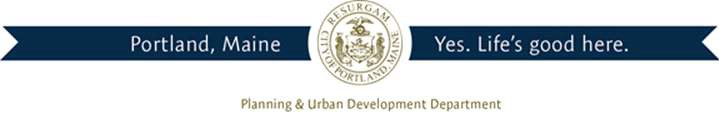 Director of Planning and Urban DevelopmentJeff LevineJune 15, 2015CUMMINGS JAMES E PO BOX 957WINDHAM, ME 04062Inspection Services, DirectorTammy M. MunsonCBL: 064 D022001Located at: 245 ST JOHN STCertified Mail 7010 1870 0002 8136 8374Dear Mr. Cummings,An evaluation of the above-referenced property on 06/16/2015revealed that the premises fails tocomply with Section 12.79  of the Junk Motor Vehicle and 22.3 of the Rodent and Vermin control Ordinance of the City of Portland. Attached is a list of the violations.This is a Notice of Violation pursuant to Sections 12.79 and 22.3 of the Code. All referenced violations shall be corrected with 30 days of this notice.A re-inspection will occur on 7/17/2015 at which time compliance will be required. Failure to comply will result in this office referring the matter to the City of Portland Corporation Counsel for legal action and possible civil penalties, as provided for in Section 1-15 of the Code and in Title 30-A M.R.S.A. Section 4452. This is an appealable decision pursuant to Section 12.80 of the Municipal Code.Please feel free to contact me if you wish to discuss this matter, or if you have any questions. Sincerely,Chuck FagoneCode Enforcement Officer(207) 874-8789